KARTA NR 1     Drogie dzieci. Rozwiążcie  zadania i napiszcie równania w kratkach. Pokolorujcie obrazki.Zadanie 1. „Na Wiosennej rabacie wyrosły 4 piękne stokrotki. Kiedy słońce mocniej przygrzało                                       pojawiły jeszcze 3 czerwone tulipany. Ile razem kwiatów wyrosło na rabacie?”                                                                         Napisz działanie. Pokoloruj kwiaty.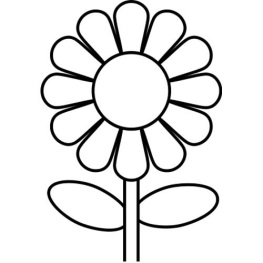 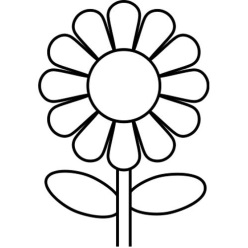 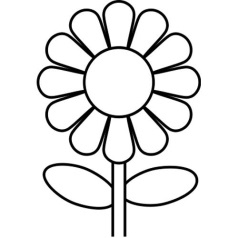 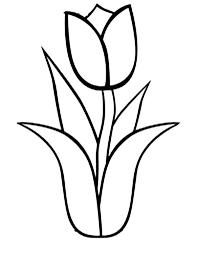 Zadanie 2. „W ogrodzie wyrosło 7 małych kwiatów. Nagle przyleciały 3 motyle, aby zebrać z nich nektar.                       Ile razem widzisz motyli i kwiatów?” Napisz działanie. Pokoloruj motyle i kwiaty.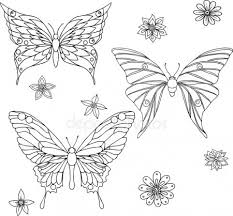 Zadanie 3. „Jacek i Ola wyszli do ogrodu. Ola zobaczyła 5 motyli, a Jacek znalazł 4 biedronki.                                          Ile razem owadów naliczyły dzieci w ogrodzie?”. Napisz działanie. Pokoloruj owady.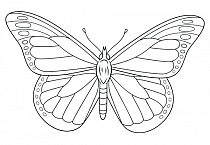 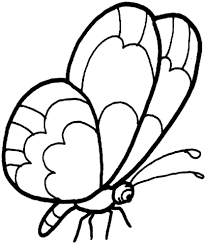 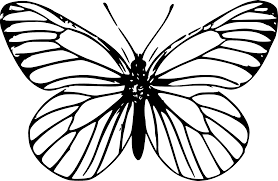 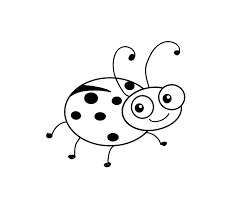 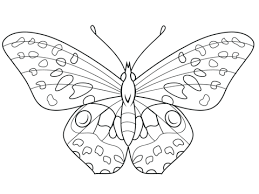 Zadanie 4. „Do wsi Kozie Różki przyleciały pierwsze 3 bociany. Następnego dnia przyleciały kolejne 3 ptaki.               Ile w sumie bocianów przyleciało do wsi?”. Napisz działanie. Pokoloruj ptaki.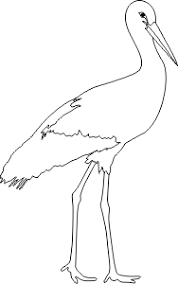 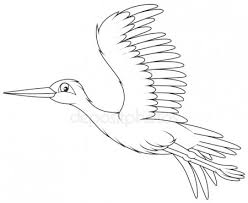 